IntroductionLegal EthicsDefinition Ethics – study of morals, duties, values and virtuesAttempts to order human conduct toward the right and the good Professional ethics – code of rules worked out by members of the profession to govern themselvesDifferent kinds of reasoning1. Reasoning from rules – non-consequentialist / deontological Using set of rules that could spring from variety of sources Religious LegalGroup normsEx. sharing private info is wrong – even tho it might not be illegal 2. Reasoning from consequences –teleological reasoning Consider the harm causedWeighing of competing harms – pros v cons/ benefit vs harm 3. Ontological reasoningReasoning from virtue/ character/ values Decision-making is motivated by desire to be a good person by how we define our ideals of conduct n character at times may conflict – loyalty vs honesty vs respect for privacy Role Morality ethical rules / norms of the role occupiedex. unethical for lawyer to disclose secret cuz of the duty of confidentiality legal ethic involves:rulesvirtuesconsequences issue- requirement of role morality may conflict with personal morality exception – even duty of confidentiality has exceptions smith v jones -  recog a future harm exception to lawyer-client confidentiality Rule of Professional conduct – 3.3-3 R v buttAccused convicted of sexual interference against 12 yr old boyDefence counsel learned accused was HIV+Disclosed to crown n court commended defence counsel Sources of Regulation Case law and legislation – most significant doctrinal source of guidanceRules of professional conduct Law society disciplinary decisions Provides insight into meanings of provisions of the code of conductPrinciple / norms Tanovich – Learning to Act like a LawyerExisting problemUniversity code is not enough:Gap btw university code of conduct vs law society code of conduct ProbNo positive obligation – not requirement to do sth Cultural competence – need to have skills rep client from diverse background Current Focus – only on things that are related to campus Should have more stringent codeReason When entering law school – essentially entering law schoolSince almost everybody gets called to the bar –Need to create culture of professionalism More and more students are serving communities thru pro bono Separate code for law students – to give effect to the professional element of the law program Reasons against stringent codeRedundant – already lots social pressure for law studentStill young when at school – may make mistake that wont be made later Waste of resources dedicate to disciplinary actionsLawyer’s Role Different Views Traditional view- Zealous Advocacy Classic duty of advocate – 		R v Neil Advocate knows only one person in this world – Need to save client at all cost – irrelevant the harm to others Lawyer’s duty include:duty of commitment to client’s cause  / zealous representation ensuring divided loyalty doesn’t cause lawyer to “soft peddle” his defence of client out of concern for anotherDuty of loyalty Important in practise of law ReasonEssential to integrity of administration of justice If no trust of lawyer  legal system fall apart Defence of Zealous Advocacy – Wooley Idea - Lawyer – resolute advocate for client Always put client interest above your own – 	Pursue every possible advantage for them Reason – 1. Violence - will resort to violence to solve dispute w/out law Problem – ppl can resolve prob in peaceful way – can b other system in place2. Access to legal system Lawyer – skilled paid friend Provide access to legal system to advance client’s goal Since legal system is not a system ordinary ppl can access on their own Facilitate client’s accomplishment to the endsBut client get to determine the means n the ends 3. Still limitations – Although system has room for interpretation for ambiguity but still has boundaries Ordinary competent lawyer – can ascertain where the boundaries are Dealing with morality conflict 1. Choosing clients 2. Discussing w/ clients which course of action – pros n cons3. Withdrawing from representation Reality checkmay not be able to choose / withdraw – since may work in big firms w/ targets need to be met UK – cab rank rule Cannot choose clients – have to take the next cab in lineException – no time/ ability Problem with morally responsible lawyerPlace enormous trust in lawyer’s morality But no trust in morality of laws n legal system – Prob – they can’t easily be separated since lawyer’s morality reflects n influences law n legal system Doesn’t acct for possibility of moral disagreement amongst ppl Clients should be deciding which course of action – since its their int at stakeNot lawyers – as long as its permitted by the law New Approach Morally responsible lawyer-  Luban, The adversary system of excuse Idea- lawyer cannot be absolve of moral responsibility even when making decision on behalf of clients  Dealing with moral conflictMorality- should be making moral decision should be same for lawyer n non-lawyerif professional and moral obligation conflict- follow personal / moral obligation no conflict – follow professional Problem with traditional approach1. May not be Truth-seekingNo evidence adversary system is better at finding out truth than other system Reason – may use other tactics that’s not engaging in truth-seeking advocacy Ex. Slapp lawsuits – large corp sue individual who are outspoken about their corpIn order to stop their protest – sue them –even if lack merit Using what the law permits – but not truth seeking If adopt zealous advocacy – if law permits you to do this  - must do it if its best for clients2. Lawyer’s individual morality doesn’t changeEven when become lawyers – still maintain original morality 3. “hired friend” – not applicableMany clients – powerful corporation Not at disadvantage / no access to legal system sustainable professionalism – Farrow idea- lawyer has obligation to family, public, legal system and client Competing int1. Client int	Central role – but not the only one2. Lawyer intPecuniary and non-pecuniary int 3. Ethical and professional int (of lawyers n the profession) Reject the idea that lawyers are members of a homogenized and unified profession1. Ppl who practise law are of diverse background2. Deal with diver obligation cuz of client’s demands3. Exclude wide range of ppl who are / want to be practising law in diverse n meaningful ways in society 4. Public int dealing with moral conflictbalancing of interest – bring in diff kinds of value – each can find their own bal n mix that takes all of them into acct to make things ethical n professional has to be sustainable – problem with approaches abovezealous advocacy – disrespects lawyers profession morally responsible – prob – circular problem ppl have diff ideas n views of morality – some moral dilemma may be justified according diff ppl’s povseem to suggest – there’s some shared/ required understanding of what is moral/ goodR v Neil			Lawyer’s duty FactAppellant – application for stay of proceeding in crim trialReason – abuse of process from conflict of interest of law firm AnalysisLawyers duty include:duty to avoid conflicting int duty of candour – with client on matters relevant to retainer if conflict emerges – client should be among first to hear it Governance of the ProfessionSelf-Governancegeneral power statute delegates powers to self-regulatebut still subject to market n other laws set std for admission create discipline process include – power to disbar limit supply monopoly on legal servicesbcLegal Profession Act –Creates Law Society of BC Power toSet credentials for membership To discipline members up to and including disbarment Make rules of conductDone thru – elected lawyer benchers and appt lay benchers Benchers25 lawyers elected for 2 yr termsGeographic distribution – based on counties4 term max – volunteers Fewer women, visible minorities, first nations, young lawyers, solicitors 6 lay benchers – appt by province Issues Fewer big firm lawyers disciplinedReason – better supervision esp for junior lawyer specialization in big firm – diff ppl handling money vs doing work for client Justification Protection of the publicEnsure quality of serviceReason - Irreparable harm from poor serviceProb – these are justification for regulation – NOT self-regulation Independence of legal professionDefend rule of lawReason – if states are in control can undermine the independent legal system Route for corruption – will destroy the rule of law  Promote confidence in legal system Balance the mktPrevent over/ undersupply of public goodSpecial knowledge n expertise Only the profession n members – possess knowledge n expertise to access each other CounterargumentsConflict of interest Not possible to fulfill both representative n regulatory fcn Unnecessary restrain the free marketRestraints on entry—detrimental to consumers Anticompetitive – artificially inflating prices underlying info asymmetry abt appropriateness of lawyer’s conductreason – from lawyer’s monopoly over legal knowledge don’t know what constitutes lawyer misconductreactive and inefficientprimarily focus on basis of complaints rather than actively seeking out problematic behaviours protection for lawyers only rare for lawyers to report others’ misconductlenient penalties – cuz sensitive to colleagues situation process – not consumer only alternativesother jurisdiction – success in 3rd party / govt regulating expertise/ knowledge – can be acquired or brought Discipline Proceedings1. Complaint/ investigation stageProcess – begins with some complaint Can be from – client, judiciary, other lawyers, members of the public Reviewed n assess by member of law society admin’s staff CriticismUnder-reporting of lawyer’s ethical violation/ misconductInformation asymmetry Process too complex / believe its futile Unresponsive to quality complaints Mismatch btw client needs n regulatory responses Once complaint initiated – lawyer is require to ans questionDecide to dismiss or refer to practise std committee / conduct or discipline committeeIf dismiss – can appeal 2. Hearing stageAdversarial – conducted before a panel of discipline / conduct committee Law society counsel must act independently – in public int Judicial/quasi-judicial – cuz potential significant effectSubject to charter scrutiny n common law judicial review Multi-stage process1. Whether facts are est2. Determine whether facts constitute professional misconduct3. Appropriate penalty4. Explain final decision in writing 3. Penalty / sanction stagePurpose – protect public / profession reputationNot to punish the lawyer Sanction – reprimand, fine, suspension to disbarmentCould include- remedial training, education, restriction on practise Determine factor – nature n extent of injury to others, blameworthiness, penalties imposed on others, mitigating, aggravating factors Most severe –disbarment is imposed lease frequently Can be reinstated – but high std cuz law society must be convinced that rehabilitation of lawyer is total and genuine Right of appeal exists 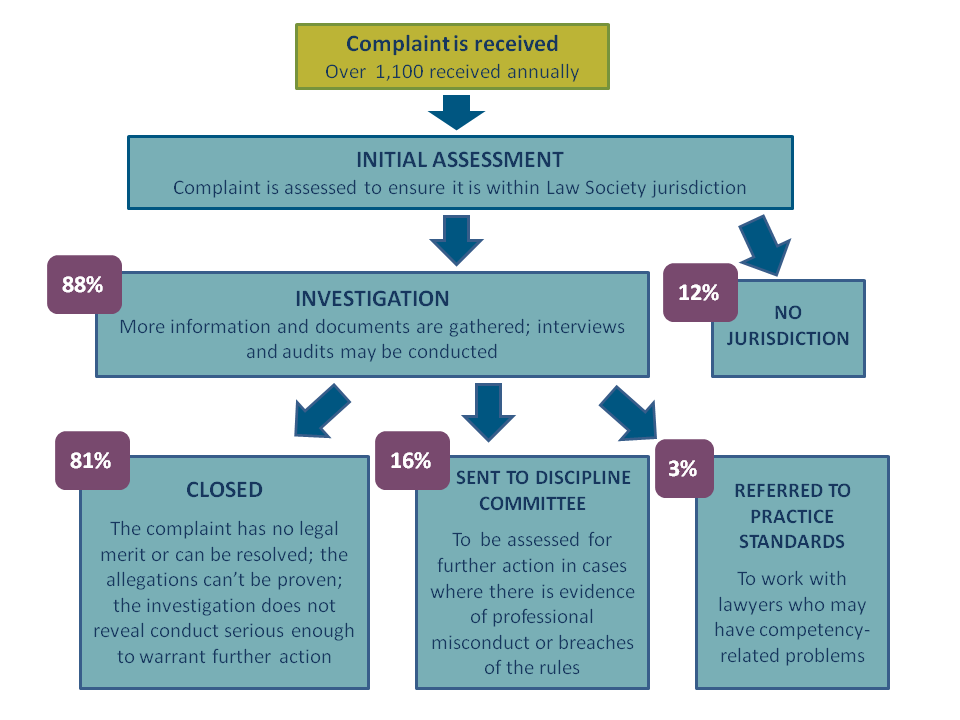 Contemporary Legal ProfessionsChallenges Shortage in ArticlingRural lawyersWomen in legal profession Nova Scotia Project – its our little secret Illustrate many women are prone to discriminating and inappropriate jokesMany women are leaving legal professionsexual harassment Sends out the msg that u r not going to become successful if remain in that culture Profession doesn’t respond well to caregivers Dissatisfaction with practise of law itself Adversarial work culture Hierarchical Not a lot of mentorship / support – women gets mommy-tracked Work hoursSuggestion for retaining female talentApproach it systematically – Preferably with 3rd party – do exit interviews, research on #Benchmark firm’s performance against other industries Reason – high cost, time, n effort to train associates Cheaper –to keep them n develop them even if have to accommodate AddictionHigh-function alcoholics – alcoholics who is able to maintain professional n persona life Ch – perfectionist, overachiever Work-life balance Fitness to practise Law Society – credential committee to approve ppl to practiseMost – just checking whether requirements are met Small # - need to go thru more in-dept processReason – fitness, character Fitness – Medical condition – may put your client at risk if unrestricted Wording of question  could potentially be discrimination Gichru Gichuru v Law Society of BC			fitness to practiseFactP – was diagnosed with major depression during law school n need to take time off Treatment – was successful But when applying for articles – answered yes to medical condition Law society – Want documents to show depression resolvedAs a result- articling was delayed N when had to apply – need to provide new medical documents Filed human rights complaints against law society AnalysisView on the original questionControversial – Single out ppl who sought help Reason – only ask whether had sought any treatment for psychiatric/ medicalassume correlation of condition with fitness to practise law law society sought expert for help to improve the question professor response:identified problematic issue in current situation suggest:1. No such q should be ask2. Least intrusive – focus on ppl who are involuntarily hospitalized Able to capture ppl who didn’t sought treatment but needed it 3. Narrow down the question Law society – took 3rd option n focus on the list of condition believe are real risk to client Systematic discrimination  and individual discrimination on grounds of disability – yes Question has no time limit – Focus only on mental illness – exclude other illnessCannot be justified – cuz 77% who checked yesHave conditions placed on their ability to practiseLaw society – decide to change the question New question – “based on your personal history… any existing condition that is reasonably likely to impair..” Pros:Time limit – ask sth that’s currently taking placeConnection with ability to practise n the condition Asking u to report your own assessment Includes all condition – not limited to mental illnessConsPpl may tend to say no CharacterHearing ProcessIf answer yes on application – refer to credential committee Need to decide – whether the applicant can be admitted to practiseCommittee – made up of 3 membersBenchers, non-bencher lawyer, non-lawyer bencher Appeal:1. To full body of benchers – will vote as a whole to c whether person should be admitted2. To BCCA Character Assessment Reasons	Consultation ReportLaw society has duty to protect the public 		 Need to take reasonable measure to protect public Ensure members are suitable to practise Public confidence – important for administration of justiceTake all reasonable effort to ensure members will conduct in high ethical stdUse character assessment to assess suitability at the time of application Important 1st opportunity to review applicants Approach Applicant 5Need to make finding of credibility of applicant 	 Burden of proof – on applicant to satisfy on BOP that applicant has meet requirement Important to analyze circumstantial evidence Can be sufficient to find witness not credibleLots of circumstantial evidence at odds w/ direct evidence need to take additional steps Factors to Consider1. Respect for rule of law Reason – members are key participants in justice system that advance the rule of law Expect to uphold n demonstrate respect for rule of law Ex. criminal conviction, failure to comply w/ court order2. HonestyReason – in position of trust n need to conduct selves honestly in dealings w/ clients lawyer need to be trusted in all situation in fiduciary relationship – breach of trust n exploitation  very relevant can undermine public, client confidence n effective admin of justice Other kinds of dishonesty Includes professional and academic misconduct  Academic misconduct most frequent		Applicant 53. Governability Willingness to accept authority Whether you can be subjected to rules n regulations Look at whether you’ve been subjected to disciplines in other jurisdiction/ profession 4. Financial responsibility Act as fiduciaries – may be entrusted w/ client’s money Broad includesBankruptcy, financial problem, mismanagement Will consider – whether finally irresponsible / unfortunate debtor TimingConsider at the time of admission  - r u a person of good character Also considerLapse of time What you have done since misconduct Repeated offence? 	Cumulative effect like in Applicant 5Image of the professionUse of character referenceOften use – applicant provide letter of reference attesting to their gd character Issue – weight to put on this Since the letters wrote are biased – wont have “bad” ref letter Mohan 			Good Character FactCheated on math exam but denied even after finding was made against himPlagiarized again in law school n suspended During hearing  Found out sociology thesis was also plagiarized But claim its mistake by school AnalysisInitial hearing - Admitted his application Put lots of weight on character referenceReason Allegation regarding sociology paper – no convincing evidenceTime lapse – Now produced a  lot of significant work Benchers – reversed – not good characterReason – error of lawDid not make finding of credibility Need to state whether believed evidence / found it credibleHave to go further – need to determine applicant’s credibility Convinced the sociology thesis was cheating Did not discharge onus of proof that he was not cheating Lawyer and Clients Power of Law Society Jabour Guardians of proper standard of professional and ethical conduct Intention of legislature – give bencher very broad power May prohibit any conduct – that’s contrary to public/ profession’s best int General power to determine what conduct is acceptance in:Practise of law Members conduct Advertising Pre-charter Law society – 	JabourConduct unbecoming – can include prohibition of commercial advertising Can prohibit any conduct that’s contrary to public/ profession’s best interest Now -  Code 4.2 Marketing activity must not beFalse/inaccurate / unverifiableReasonably capable of misleading the recipient/ intended recipientContrary to best int of public Only certain things can be put on ads Prob – direct solicitation 		MerchantActually targeting individual by name – Approach them saying they might have a legal claim and u can help Concern		 Misleading, pressuring client Failure to disclose important information Impact on recipient Esp true in contingency fee arrangementMay appear free – but could be substantial cost associated  Choice of ClientAcceptable criteria to reject Competence  - time, subject matter			3.1 Involves – adequate knowledge of practise n procedures by which such principles can be effectively applied If proceeds – but don’t believe cant be competent  not being honest with client Conflict of interestMay become witness of the case – less common Concern client wants to do illegal / unethical activity Rule UK- cab rank ruleCA – balance btw Ensuring access to justice versusPersonal values / circumstance – so don’t want to act for client Diff views on choice of clients1. Moral non-accountability Task of judge to decide legal entitlement of parties Lawyer – neutral agent w/ obligation to rep client intSocial gd that promotes fair administration of justice2. Take it personally Take responsibility for choice of clients n strategies they deploy 3. Middle path – for criminal lawyer Enjoy some discretion Reject where personal distaste is so severe - quality of legal rep would suffer Should be related to the concerns intimately connected to representationNOT merely to client’s personality Other times –  Sincere belief in immorality of rep Slow to allow public opinion to shape decision Lawyer’s private opinion – should not constitute basis to decline Cannot turn client away on ethically prohibited ground of discrimination If reject – must provide reasonable assistance to find another competent advocate free of charge Acting for unpopular client Arguments forGuardian as rule of law – have right to be represented Be about legal right and wrong – not own moral right n wrong Arguments againstLawyer should be able to enjoy what they are doing Triggering of Solicitor-Client RelationshipSource Primary – contractual Fiduciary relationship Special duty owe from lawyer to client When does it crystallizeFirst dealing doctrineThe moment you have first dealing  relationship is formedEven if don’t go further / not yet retained Lawyer’s obligationClarify the extent of obligation  assumedDon’t want client to leave with any uncertainty how things will go from here Have to make it obvious I m not your lawyer unless certain condition are met Reason – avoid phantom clientOnly speaks w/ staff  or initial consultation n assume they have retained u But lawyer is not under such impression Unrepresented parties – believe they can seek advice from when you rep the other sidecasual conversation presumption – is in favour of client Termination of Relationship when does it end?When taken formal steps to end it Even if practical obligation ends – client obligation does not endConflict of interest still in play Prob- wants repeat business so reluctant to official end relationship Imbalance of power 	Rule 3.7-1 Commentary 1 Client – can fire you for no reason Lawyer – owes fiduciary right, cannot terminate easily Withdrawal Approach Rule 3.7Civil? 			3.7-3Criminal ? 		3.7-4, Cunningham Requirement good cause – includeSerious loss of confidence Non-payment of feesShould ensure sufficient time for client to obtain other’s servicesCivil proceedingNot require to obtain court’s approval b4 w/drawCourt has no jurisdiction to prevent lawyer from doing so Decision to withdraw –not reviewable by court Unless evidence for improper purpose contemptCrim – court can exercise discretion to refuse withdrawal 	CunninghamDecision to withdraw – professional responsibility If adequate time – n conditions met – OK 		3.7-4If not adequate time – cannot withdraw		3.7-5, CunninghamReasonable notice to clientUnless client cannot be located after reasonable efforts Governing Principle – Protect client’s int to best of lawyer’s abilityNot desert client at critical stage of matter or put them in position of disadv/ peril General ruleEnough time to retain n instruct replacement counsel Every effort should be made to ensure withdrawal occurs at appropriate timeNot permittedTo waste court timePrevent other counsel from reallocating time / resources for matter in question Power of court  Cunningham Can even use contempt power – but should only be use sparingly Purpose – to protect admin of justice and ensure fairnessNot disciplinary Law society – reactive to discipline Approach TimingFar in advance – no adjournment neededAllow withdraw – no need to enquire into reasonsIf timing is issue – enquire further Ethical reason – have to allowInappropriate to require counsel to continue to act that would put them in violation of professional responsibilities Cannot say non-pmt is an ethical reason Financial reason – court has discretion - Consider whether its feasible for accused to rep themselvesother means of obtaining rep impact on accused from delay – esp if in custodyconduct of counsel  - Reasonable notice? Impact on crown n any co-accusedImpact on complainant, witness, jurorsFairness to defence counselExpected length n complexity of proceedingHistory of proceedingsCourt’s approach Determine whether withdraw would cause serious harm to administration of justice Accept counsel’s answer at face value Don’t enquire further to avoid trenching potential issues of privilege Refusal to withdraw – remedy of last resort Relied upon only when its necessary to prevent serious harm to administration of justice Law Society v Jabour		Advertising FactSenior lawyer advertise serviced provided by his law firmLaw society – found him guilty of conduct unbecoming Challenged law society’s ability to regulate member’s advertising Issue Does law society’s power to regulate conduct unbecoming extend to discipline of marketing?AnalysisConduct unbecoming – Any matter, conduct – to be contrary to best interest of the public/legal professionThat tend to harm the standing of legal professionPower of law societyLaw Society of Sask v Merchant		Direct Solicitation FactRecog substantial gain from indian residential school students Approach n directly solicited to former students Former students Complain to law society Analysis Conduct unbecoming?No – cuz amt speculated are not outside realm of possibility Did not create unjustified expectation about result Problem with letterMisleading intended client Fail to disclose Potential length, uncertainties of litigation, rigor of trial Overstatement Retainer agreement had some significant obligation But stated “ there’s nth to lose” Minimize significance of attached document Sound like – only need to fill it out – only authorization when its retainer agreement Marketing act – offensiveImplicitly assume likely situation of all recipientsDisregard potential impact the letter may have on recipient Conclude – professional misconduct 
R v Cunningham 			WithdrawalFactLawyer wants to withdraw Argue- client is not granted legal aid – so not able to serve himAnalysisCourt has power to grant / refuse withdraw? 	 YesCan even use contempt power – but should only be use sparingly Not exclusive law society oversight Purpose – to protect admin of justice and ensure fairnessNot disciplinary Law society – reactive to discipline Law society rules Not bound to apply the codes – but should consider it as important statement of public policy SupportExceptional constraint on counsel doesn’t threaten their independence 	Necessary to protect integrity of admin of justice Approach Case at bar - Cannot withdrawToo late – huge prejudice Negotiation/ Advising Duty of Lawyers when Advising Duty to be competent – Rule 3.1Most basic duty of lawyer – Include: Having the ability, time, no conflict of intDuty to give advice that’s within the limits of the lawObligation – to tell clients if proposed action is illegal Reason – have duty to promote n uphold the law even w/ own clients If advising corporate clientIf possibility of illegal activity – need to advise up the chain all the way to the end If persist – duty to withdraw Always the lawyerCannot take off the lawyer hat n say I am acting as ordinary citizenUnless – not part of law society anymore Issue – when providing business suggestion have to ensure that clients know u r not giving legal advice reason – lawyer’s liability insurance will not protect your client for business advice role morality		War on Terrorism by Luban have to bring diff kind of role morality when advisinglitigants –zealous advocatemay exaggerate when presenting the law cuz can be countered by other sidethere’s an impartial decision-maker who will choose btw arguments  justifies one-sided partisanship still has some responsibility – if aware of authority against your position – have obligation to bring to attn. of courtadvising – neutral rolethere’s no adversary / impartial adjudicatorneed to tell the client what the law requires- even if its not what client wants test - advice should be more or less the same regardless of which side you are advising should NOT be result drivenobjective ex. Torture memo – justice dept told US govt saying that unless there’s threat to organ failure, it is not torture prob – in-house lawyers – added dimension of ethical issue must not mislead other lawyer 		Regular Advising Illegal Conduct Only allow to advise client to refuse to follow court order when- SussmanImminent risk / danger Immediate application to court to have it determined **very limited situation**Test case	Rule 3.2-7 General rule – lawyer should not assist in any dishonest crimeIf bona fide test case – not precluded Commentary 4If there’s no injury to other person/ violenceClient acts in good faith and reasonable grounds Has to ensure client appreciates consequences of bringing a test case Information providedIf ask about chance been caught If the information is out there – ok to provide If not – not competent to answer the question NegotiationGeneral viewNegotiation is all about lying Reason – if 2 parties are non-lawyers, expected they will be lying / bluffing if lawyers are subject to diff rules – discourage ppl from using them lawyers liesourceactual lies statement of position – blur distinction btw statement of fact vs positionfact – intends to convey truth position – made in course of advancing an argument lawyer – often quoted in media, could be statement of either but tend to be interpreted as statement of factimproving perceptionstrength rules of professionalism – to deal w/ lyingpublic statements – aim to reflect that its statement of position and not fact put focus of statement back on client negotiation – regulate like Alberta Code balance the duty of obligation to other lawyers, public interest n need for fair processissue – Regulation SupportAlberta Code of Conduct – 6.02(2)- lawyer must not lie to / mislead another lawyer If prevented by rules of confidentiality – Can refuse to answer If that is misleading – seek consent to disclosure Misleading – creating misconception thru oral, written, other comm, actions/ conduct, failure to act / silence6.02(5) – lawyer must immediately correct resulting misapprehension subject to confidentialityIf correction requires disclosure of confidential info – seek consentIf refused- obliged to withdraw Inaccurate rep – not limited to misrep that would be actionable in law Better for public impression of lawyer Law Society of Upper Ca v Sussman 		Refusal to follow court orderFactCourt orderMother gets custody on weekdays n father on weekends Sussman – counselled client to breach the terms of court order respecting accessAdvise client to deny access to children Husband reports to law society Analysis Professional misconduct?		YesSussman argue – was intend to do sth to get the order varied Court – never done anything – explanation not convincing Limited circumstances where counsel can offer advice to refuse to follow court orderObligation of lawyer n client Trust the efficacy of court system and follow court orderRegular				mislead other lawyer FactMajority shareholders – rep by Regular Minority shareholders – rep by HughesH wrote to R – asking whether company may be sold R replied – its rumour even though it is true AnalysisR – deliberately mislead H to conceal the sale  professional misconduct Reason – failed to act with integrity, failed in responsibility to other lawyer, failed to avoid questionable conduct Duty of Loyalty Conflict of Interest Most contentious topic n hard foughtReason:Money – rep one party/company disqualifies you to rep for another significant financial impactPersonal conflict – financial stake in outcome, personal connection Regulation Law Society RulesCourt -  common law  Need to bring motion to court to remove counsel from cases General PrinciplesConflict of interest is importance because:		McKercher1. Effective representation – when conflict divided loyalty2. Misuse of confidential information Esp with past clientsBut possession access to litigation philosophy – NOT enough Must be useable in some tangible manner against the client Test1. Did lawyer receive confidential info attributable to s-c relationship relevant to matter at hand2. Risk that it will be used to prejudice of that clientCodeRule 3.4-1 – general statement should not be engaged in conflict of intExcept as permitted as under this codeCommentaryRaise all kinds of diff possibility Issue - the fact that solicitor/client relationship  - is a fiduciary relationship So need to go beyond discharging the contractual duties Comm 1- Requirement Substantial risk that – lawyer’s loyalty to / rep would be materially and adversely 	McKercherAffected by – lawyer’s own int, duties to others More than mere possibility – Must be genuine, serous risk Reason - Client int – may be seriously prejudiced unless lawyer’s free from conflict of int3.4.2 – subject to client’s consent Client can consent to proceed notwithstanding there’s a potential of conflict Requirement –  fully informed and voluntary consent on part of client disclosure – essential requirement to obtain consentif not possible – lawyer must decline to act informrelevant circumstancesreasonably foreseeable ways that it could adversely affect client’s int Often involve encouraging client to seek independent legal advice may be inferred – need not be in writing if all following appliesclient – govt, financial institution, public trade/ similarly substantial entity/ entity with in-house counselmatters are unrelatedlawyers have no relevant info from one client that might reasonably affect the other client has commonly consented to lawyers acting for and against it in unrelated matters 3.4-10 -Acting against former client Cannot act if:Same matterRelated matterAny other matterIf possess relevant confidential information that may reasonably affect former client Court Approach – McKercherbright line rule- directly adverse legal int 			Rule 3.4-1 Commentary 6 Rule -  cannot concurrently rep client adverse in int w/out their consent Requirement1. Immediate interest of client are directly adverse2. Adverse in legal int 3. Cannot be raised by party who seeks to abuse it Not using it for tactical advantage Ie goes out n request rep from all law firm – using it strategically 4. Not Unreasonable – exceptional caseIf unreasonable for client to expect that its law firm will not act against it in unrelated matter Not reasonable for client to expect exclusive loyalty Ex. professional litigants – in large firm when there’s sufficient distance and compartmentalization Part of accepted business practise ConsiderNature of relationship btw firm n clientTerms of retainerTypes of matter involved PrincipleDifficult for lawyer/firm to neatly compartmentalize the int of diff clients whose int are adverse Relationship – based on trust n loyalty substantial risk test – indirectly adverse legal int Burden – only client to prove there’s substantial risk’Testwhether concurrent rep of clients create a substantial risk lawyer’s rep-would be materially and adversely affected by the lawyer’s own int or by the lawyer’s duties to another current client /former client / 3rd person Approach – decide whether lawyer should be disqualified  NOT disciplined contextual – look to whether situation is liable to create conflicting pressure on judgment RemedyDisqualify whenmisuse of confidential information can’t rep client effectively discretionreputation of administration of justice – “looks bad” – courts have discretion, need to look at all factors May be required to send msg that disloyal conduct is not condoned by courts Consider:Behavior disentitling the complaining party from seeking the removal of counsel Significant prejudice to new client’s int in retaining counsel of choice	Party’s ability to retain new counsel Fact that law firm accepted the conflicting retainer in gd faith Reasonably believing concurrent rep fell beyond scope of bright line Personal Relationship Issue – whether you can provide effective presentation can you give dispassionate advice?Emotion – could cloud judgment  lack objectivity A judgment to decide – whether you have ability to meet the duty owed to clients Sexual relationshipDuty to provide objective, disinterested advice to clientImpact of relationship 		HunterLawyer Interfere with lawyer’s fiduciary obligation to clientAbility to exercise independent professional judgment Ability to fulfill obligation as officer of court n admin of justice Impact on ability to provide the advice objectively n independentlyDifficult to remain dispassionate Client Inhibit client from challenging / questioning the adviceExploitation of clients’ vulnerability – power imbalance Similar to therapist – patient relationship Approach – discuss with client @ outset of relationship – whether to continue to act on their behalf@minimum – reflect to danger associated w/ the conflict of int Suggest independent legal advice – not required if client is unsophisticated/ vulnerable - should recommend to ensure client’s consent is informed, genuine and uncoercedAny uncertainty – resolved in favour of such recommendation In some circumstance – conflict may be so profound so simply cannot continue to act Problems with Hunter ‘s penalty Light penalty Lots of disagreement abt appropriateness of penalty Relevant to consider hunter’s emotional toll?Since such a prominent lawyer – shouldn’t there be more severe punishment?Image of law society? CNR v McKercher – SCC		Conflict of Int FactCNR retained McK to act for them in 3 diff issuesMcK – obtained by Wallace for class action against CNRDecide to take on the caseSo terminated 2 of the 3 retainer agreement with CNR w/out their consent CNR - went to court to request termination of McK’s rep@trial – McK ought to be disqualified @CA – overturnedAnalysisCase at barBright line rule - Immediate int – directly adverse n legal disputes Nature of lawsuit – alleging misconduct of CNR that went beyond the money Breach of duty of candour – did not inform client Problem – its big firm and big clientBut court still say – this is your client n ppl are attacking your client Cannot turn around n repudiate them w/out informed consent Remit to trial to consider if disqualification is required to maintain public confidence Law Society v Hunter FactHad affair w/ client – when broke up Asked her to sign a waiver that she ack the conflict of intRefused – yet hunter persisted Analysis@time of case – Ontario had detail rule about lawyer having sexual relationship w/ clientCase at barClient – emotionally vulnerable – should recommend independent legal adviceAlready take significant toll – don’t need specific deterrence Only general deterrence – dissuade like-minded  lawyers from similar conduct Duty of Confidentiality General PrinciplesBroadest and robust dutyReasonRelationships is built on trust –		3.3-1, Comm 1 client should feel free to tell the lawyer everything w/out concern it’ll b told Extent Diff from solicitor/client privilege 		Comm 2Its ethical duty – which exceeds the privilege – Much broader extends to anything the client tells u, gives you Duty is not just a legal one – it extends to the broader worldSurvives even after the relationship is over 	Comm 3Owes to anyone seeking advice/ assistance invoking lawyer’s professional knowledge Comm 4 Even if not retained / rep themWithdrawal 		CunninghamCourt should be respectful if defence counsel wish to withdrawShould not inquire too much – since may need to reveal confidential info Financial infoAltho prima facie privilegedBut in w/draw situation – noSince only need to disclosed that accused had paid or not Reason – hard to see how it could be used against accused Impact of disclosureCostly Harry Potter – author wrote book under fake nameBut lawyer spilled the secret – had to pay lots $$ in damages Exceptions 1. Waived by client 2. Public safety – extremely rare		3.3-3Approach 		Smith v Jones Balancing exercise – Assess the imminency of the risk Determine whether there’s risk to public safety Reason – only want to disclose necessary information Disclose –as limited as possibleRequirementImminent riskDeath or bodily harm Includes serious psychological harm – if substantially interferes w/ health / well-being 		Comm 2 Disclosure – necessary to prevent the harm Consider		Comm 3Seriousness of potential injuryLikelihood it’ll occur Consider - 		Smith v JonesEvidence of long-range planningMethod for effecting the specific attack suggestedPrior history of violence/ threat – similar to that of planned?Violence increased in severity Directed to an identifiable person / group of person Even if large – considerable significance can be given to threaten if id is clear n forcefulImminenceMust create sense of urgencyNot necessary to impose particular time limit Other feasible ways Circumstances under which lawyer acquired the info Issue- rule is drafted in permissive terms  “may”	No obligation to do it – only moral duty Money laundering Engage in using lawyer for money laundering Possible ways to set up rules1. If concern about money laundering – clear rulesRule that says – certain transaction cannot be engaged in Ie paying for real estate all by cash But lawyer may not like it – counterproductive Law society – does have some rules No cash rule – cannot accept more than 7500 in cash If accepted cash – refunds have to be made in cash 2. Requirement on disclosureIf certain kind of suspicious transaction take place –must report Part of the money laundering legislation – need to report To FINTRAC Legislation put obligation on certain entities to report 3. Record keepingCould tell lawyers need to keep track of certain kinds of info about client n sort of transaction they engage in Have to hold that info – Info for client identification Obligation for all lawyers/client relationship to id client Ie name, address, occupation For certain kinds of transaction – need to take steps to verify it Parliament’s new amendment – struck down by court			FLSC v CaReason: Violate principles of fundamental justiceIndependence of the bar – makes lawyer agent of the stateRequiring lawyer to keep financial information and allow warrantless searchViolation of confidentiality Smith v Jones			public risk – disclosure FactLawyer retains psychiatrist to examine client Psychiatrist report – not helpful to defence cuz – serious n immediate threat to public Never made it to courtPsychiatrist – seek court permission to disclose information when realized report wont be disclosedFLSC v Canada 		Money Laundering FactParliament introduced amendments to Proceeds of Crime and Terrorist Financing ActRequirement of lawyer-Take steps to deter criminals Have to keep relevant info allow FINTRAC to do warrantless search FLSC filed petition challenging the application to lawyers AnalysisS 7 – liberty  - infringedClient’s liberty – can be used to convict them n put them in jail Esp when its warrantless search Lawyer’s liberty – lawyer can be punished for failure to do this Hybrid offense Principle of fundamental justice- includesSolicitor/client privilege – @Trial - Client – should be able to rely on the lawyer in a whole way that’s confidential This whole scheme undermines this whole thingBCCA – no, there are lots of other provision that protects the duty of confidentiality Act does contain some provision that are design to ensure the client/solicitor are still there That’s not the right principle of fundamental justice Independence of the bar-  new principle articulated by BCCAScheme – makes lawyer agent of stateCannot act for client n for state Reason its principleFundamental to the way in which legal system out to fairly operate Have to be able to rep client w/out fear from any sourceElement of rule of law S 1 analysis- Violation o s 7 – only justified under exception situation Failed at minimal impairment stage Reason – law society already had rules that are less intrusive Advocacy and CivilityCivility includesAbout respect Courtesy, manners, politeness Conduct essential to ensure proper function of judicial processjudge’s role – 		Felderhofdoes not loose jurisdiction unless the conducts are preventing a fair trial discretion to decide – whether to intervene wide discretion – can decide whichever style to take whether to intervene constantly / let it run its course as long as did take steps to discourage the behaviour – and did not prevent fair trial – ok Duty in Pre-Trial and Trialwitness preparation can be conducted – if ingood faith and properly witness coaching – unethical  taking it beyond the purpose of getting witness comfortable with the process cross-examination 		LyttleDetermine whether witness is credibleOpportunity to providing a fair trial to accusedTJ’s roleEnsure fairnessSee that justice is doneBalance the right of accused to receive fair trial vs need to prevent unethical cross-examinationMay take appropriate steps to obtain assurance that there’s gd faith basis  Types of question allowedBased on good faith Fcn of : available information,  belief in likely accuracy n purpose for which its usedPurpose Consistent w/ role as officer of the court Genuine thinks is possible – based on known facts/ reasonable assumption  Can be hypothesis Doesn’t need to be proved independentlyEvidentiary foundation is not required – not absolute rule LimitationsNot reckless / known to be false Conduct – if too improper – can cross over the line from aggressive to abusive R(AJ)Problem with incivility 		Felderhofclient’s case will suffer – focus on defending own conduct – instead of planning n preparing arguments for the casetrier of fact – preoccupied with managing personal conflict btw counsel distraction to the courtcompromises trial fairness esp in crim trial- may affect accused’s rights lengthen and delay proceedings undermines legitimacy of system undermines public confidence lawyer’s legitimacy – comes from the fact that ppl come to us to solve dispute n for help what we do – allows for civilized society cannot maintain this position if quarrel w/ the advocates Expectation of counsel			GMAssume – counsel will do their dutybring to court’s attn. of any relevant authority need to bring cases that are similar it pt of lawnot resemblance to case in factsignorance is not excuse unreported case – not included unless counsel knows about it reason – obligation to court to assist in administration of the law and duty to the client R v Felderhof			incivility FactLawyer defending the collapse of the corporation During trial – became hostile Belittle prosecutor’s effort, accused them of being lazy, guilty of misconduct  Disciplined by Law society Crown argue – failure to stop accused’s conduct trial judge lost jurisdiction GM v Isaac Estate		failure to bring authority to court attn. FactDispute over car loan Children want to give car back to dealer cuz children weren’t able to drive it anymore Dealer accepted by loan company refused  courtJudge realize – there’s an authority that’s recent n directly on the point but was not brought to their attention One that’s favoured – not aware of itOther side – was aware but didn’t bring it up AnalysisCost order to the client GM got big cost award against them R v Lyttle 		cross examination Fact@appeal Tj erried in allowing counsel or accused to cross-examine only on matters which she had substantive evidentiary basis Upheld conviction R v R(AJ)		cross examinationCrown counsel’s cross-examination resulted in miscarriage of justice Overall conduct – so improper n prejudicial to accused rendered trial unfairJudge – agreed, skewed the delicate balance Reason – sarcastic n repeatedly inserted editorial commentary, humiliatingEthics in Criminal LawCrown CounselControls 1. Internal control – policy manual n practises Have lengthy quote from Boucher 2. Law society control  - independent self-governing body Special rule just about crown counsel Duty of lawyer acting as prosecutor Must act for the publicAdmin of justiceResolutely n honourablyWhile treating tribunal w/ candour, n respect should not prevent anyone from getting representation 3. Civil suit- from the accusedMalicious prosecution n seek damages Difficult  - need to show there’s some evil / malicious intent Court presumes – crown counsel will behave properly 4. Judicial exercise over cases- from the judgeDutyFair, objective and dispassionate in the case Investigation should be conducted w/out feeling / animus on the part of the prosecutionw/ single view of determining the truth regard self as ministers of justice assisting in its admin than as advocates Chain of justiceEssential link from crime scene court  jail To do justice		BoucherCan seek conviction – but must strive to ensure fair trial Not to obtain conviction at all cost Assist court in eliciting truth w/out infringing accused’s rights obligation to disclose all relevant information to defence	Krieger discretion over non-relevant information disclosure of relevant evidence – duty not discretion 	Krieger	need to explain didn’t act in bad faith / dishonesty to assist the jury 		Boucher Ethical dutiesBal btw – duty to advocate vs fair n objective toward accusedPrinciple of independence in exercise of prosecution fcn Exercised with objectivity, and impartiality Consider public needs n community concernsdifficultyNeutral partisanship in adversarial systemEthically restrained adversary Loyal Opposition Independence of prosecution- Krieger principleConstitutional principle – AG must act independently of partisan concerns when supervising prosecutorial decision Courts will not interfere w/ exercise of exec authority Respect for separation of power n rule of law If court review prosecutor’s exercise of discretionBecomes supervising prosecutor cease to be independent tribunal Could erode integrity of system of prosecution How it worksOnly report to Head prosecutor – not govtCrown counsel Act  Minister – limited discretion on direction prosecutor to do certain things on specific fileNeed to publish in gazette transparency Disincentive for minister to intervene Subject to who’s controlRequirements to become prosecutor1. Employment by govt Perform to std of AG2. Member of Law Society Remain in good standing by complying with standards of Law Society  under Law Society control Exceptions – Prosecutorial discretion Def’n- exercised when making independent decision on prosecution Discretion for – nature n extend of prosecution and AG’s participation 1. Whether to bring prosecution of a charge laid by police2. Enter a stay of proceeding in private/ public prosecution3. Accept guilty plea to lesser charge4. Discretion to w/draw5. Discretion to take control of private prosecution Does not includeDecision regarding conduct, tactics Governed by court, law society Under AG’s control - not part of Law Society’s jurisdiction If problem abuse of process Reason- system needs crown discretion Cannot be constantly second guessed Protected from influence of improper political / other factors role of law societyreview of prosecutor’s bad faith / improper purpose – not review of prosecutorial discretion reason no special immunities / privileged when act beyond the power accorded to them by lawapproach – examine whether its ethical violation even if breach legal and constitutional duty – may not be violation of ethical duty  Defense Counsel ControlsClient – lawsuitBreach of fiduciary duty,  negligence Law Society Other charges against the lawyer Appeal DutyOfficer of the court Can’t knowingly lead false evidenceDuty not to make frivolous argumentFrivolous – not substantive, no legal merit at allProb－may be difficult cuz want to try everything to help clinet Reason – wont waste court’s time Duty to bring all relevant case law to the court Must raise when notice irregularity in conduct – Instead of use it for appeal to clientduty of loyalty - Not undivided – cuz also duty to the court duty to rep client resolutely fearlessly to raise every issue, advance every argument n ask every questionhowever distasteful which he thinks will help his client’s case Defending Guilty ClientEntirely ethical to defend someone – u either believe is guilty / who tells u they did commit the offenceethical issuemay limit the kind of evidence u may call Ie – cannot call witness to prove the accused is not at the scene when they already know they are at the crime scene But can attack the crown case Forming personal opinion/ expression as to accused’s guilt Irrelevant – its role of judgeCorrect approach – Not supposed to have/voice an opinion on the guilt of the accused If convinced client’s guilty1. Can continue to defend client 2. Only use certain means of defenceReason – duty not to mislead the court Preservation of Client’s PropertyDifficulty may be charged with obstructing justice	Murray not defences-c privilege  - physical evidence not coveredonly defence – no mens reabut no obligation to disclose to crownexception:alibi, psychiatric defence, expert opinion Correct approach Avoid be in possession Physical evidence – not covered by s-c privilege S-c only covers – communication Get another lawyer to deliver the evidence Problem with Murray’s case – video so obvious where it came from Possible situation to take possession1. Honestly believe it had exculpatory use at trial AND2. Intend to use it at trial Reason – no MR for obstruction of justice Plea Bargaining Part of duty of competenceGive competence advice to client whether to plead guilty or not Requirement Rights of clientAdvice from counsel – for prospect of acquittal/ conviction Implication and possible consequences of guilty pleaEntitle to weigh relative merits of trial vs guilty plea Client’s decision – not lawyer’s Must be voluntary No threat Not plea of convenience Based on admission of necessary factual n mental elements of offence chargedJudge’s role- set aside the plea if evidence indicate 		k(s)accused never intended to admit to essential fact of offencemay have misapprehended effect of guilty pleanever intended to plead guilty Ethical rulesMust complete a thorough analysis of facts n laws applicable – b4 plea n sentence decision R v Boucher		Crown Counsel Duty FactVictim – elderly shopkeeperBlunt force trauma – axe to the headCrown counsel – inflammatory jury address Very attached to the caseUsing emotional words – little respect, no sympathy for coward… Krieger v Law Society 	Independence of ProsecutionFactBattle btw AG – saying our prosecutor are not subject to law society controlK – learned the preliminary blood test implicated a diff person Did not disclose Later defence counsel found out – complained to law society and AG officeK explained – simply delaying disclosure , had discretion to do so AG – move to stop Law Society to discipline K’s exerciseReason – exercise of prosecutorial discretion – immune from external disciplinary review Analysiscase at barfailed to disclose all relevant info R v Murray 		Possession of Client’s Property Factlawyer – retained to defend for accused on sexual assault n murderaccused – gave him direction to retrieve some hidden video retrieved the video – but did not disclose the video to crown / police charged with obstructing justicefor not turning in the videotape Analysis obstruction of justiceAR – doing an act with tendency to obstruct course of justice potential justification s-c privilege – but only covers communication not physical evidence duty of confidentiality – no legal basis permitting concealment of tapesno higher right than other citizensno obligation to disclose/ cooperate/ assist crownhave 3 choice left1. Turn over tape to prosecution2. Deposit w/ tj 3. Disclose existence to prosecution – battle to retain them MR – intention prob w/ Murray’s evidence of intention but judge conclude – defence strategy of use of tape – reasonably feasible Law society rules – not clear about ethical obligation in these situation No chargesLaw society response – no rule was ever passed R v K(S)		Plea of Convenience FactAccused charged with sexual offenceClient agreed to plead – even tho constantly stated he was innocent Plea bargaining – unsuccessful Cuz accused show no remorse Went back to court to get guilty plea overturnedAnalysisNo plea of convenience if client maintains his innocence Corporate Counsel Ethical Issuesinterest at stakepublic interest – can be severely impact society 	fraud/ misconduct by huge corporation – affects lot of peopleown interest – client is also employer client’s interest – organization duty of loyalty – owe to the organization even though may receive directions from pplpublic int engagedgatekeeper – ethical obligation to prevent illegal conducts of client whistleblower? at tension with sole obligation to client duty of confidence vs protection for publiccorp – at intersection of private and public domains who’s responsible for oversightpractical issue transnational issuediff rules across diff countries at play business vs legal advicecognitive dissonance		professional norms of client loyalty vs personal norms of honesty n integrity lawyer- may unconsciously dismiss / discount evidence of misconduct n its impact on 3rd party esp when bond socially n professionally w/ other employee pressure to conform to org’s cultural norms long-run problemclient – no access to disinterested advicelawyer – lost capacity for independent judgement n moral autonomypublic – lose protection from org misconduct client =organizationethical provision – premised on relationship btw attorney n individual may need to become familiar with dynamics of the bureaucracy to discern who to speak to whether official is acting in best int of corpknowledge – fragmented in large modern orgmay b difficult to know if its in best int rules for privilege privilege – belongs to organizationonly they can waive it disclosure obligation – may be relatively relaxed in transactional setting may accidentally do it employer=clientdifficult to maintain independence and integrity as professionalwhile fcn as employees of the org withdrawal require personal sacrifice, loss of status, income and income n employment CodeModel Code – 2.02 (textbook)2.02(8) – Dishonesty, Fraud when client is orgRequirement A – advise person from whom lawyer takes instruction AND chief legal officerMay advise other officer but MUST advise chief legal officer B- if refused to stop advise progressively up the chainUp the ladder C – if org continues – withdraw from acting IncludesOmission – often is omission that constitute wrongful conduct Wilder v Ontario		Other Org – right to discipline FactWilder – wrote a misleading/ untrue statement of facts letter to OSC Authority of OSC to discipline a solicitor for alleged misconduct AnalysisNothing in OSC legislation suggest it should not apply to lawyers Legislative intention – broaden power of OSC to make orders in public int OSC has jurisdiction in disciplining lawyers Both – exercise public int fcnLaw society – govern legal profession in public intEnsure members of profession don’t engage in professional misconductOSC – protecting investors n proper fcn of Ont’s capital market s-c privilegedoes not require blanket preclusion preventing OSC from reprimanding lawyers there are general provision – allowing for disclosure of confidential info where necessary to defend lawyer’s legal int must ensure – substantive legal right to s-c privileged respected must exercise particular caution avoid placing lawyer in dilemma of either foregoing right to defend vs harming client’s int by disclosing privileged info may have to forego the proceedings @min –ensure adequate steps taken to ensure proceedings conducted to fully respect the rights of lawyers n clients Lawyer’s Duty Rule 3.4-1 Commentary 5 Duty of loyalty Officer of the court Maintain public confidence in integrity of legal profession Admin of justice Must bring attn. to court /tribunal of any relevant authority 		GM Up to court to decide – whether its distinguishable Not lawyer – cannot decide its distinguishable and not bring it up Cross- examination 		lyttleNot mislead the court Questions – must be based on good faith Can’t knowingly lead false evidenceDuty not to make frivolous argumentDuty to commit to client’s causeDuty of confidentiality Duty of candourDuty not to act in conflict of interest Duty to be civil Exam Approach 1. What issues are raisedIdentify what ethical issue is raised by the problem 2. What rules/ case apply BC Code of ConductCase LawArticles3. Does the problem have clear answerSometimes the rules are clear n what is being done is not ethical/legal/permissibleSometimes the rule provide guidance but not an answerIf this is the case- can say it’s a question of balancing Id what the competing principles are 	May be as far as u can go State the basic guidelines/ principles that should guide the outcome Need to exercise judgment abt whether a line has been crossed Balance of competing principle may be required Sometimes there is no guidance at allNeed to fall back on general, personal norms Such as focus onOwn values, balancing harm Access to JusticeSocial K with society Member of legal profession – monopoly over legal serviceIn return – Representation of clients and public citizens Responsibility for quality and access to justice Argue – if fail to meet obligation under social K Society will change the KLawyer’s duty includeMinister of justice Duty to serve cause of justice n uphold std n reputation of legal profession Participate in legal aid n community legal services prog OrProvide legal services on pro bo no basis Commitment to concept of equal justice of all Encourage public respect for n try to improve admin of justice Find proper balance btw criticizing courts tribunals vs finding truth/ rights Avoid criticism that’s petty, unsupported by bona fide belief in its real merit Know that if involved in proceeding  - can appear partisan rather than objectiveNeed competent lawyer – broad understanding of relevancy But understand the social context from which they arise Judge – contextual analysis Issues National Action Committee – report on access to justiceBarriers to justice system: Cost, delays, long trials, complex proceeding Incapable of producing – just outcomes, ones that are proportional to prob Suggest – focus on broad range of legal problem experience by public Look at everyday legal prob – from pov of pplExpansive n user centered system View on current justice systemAbuse by ppl with money General public - No idea about how to get helpNot much faith in lawyers n the system Diverse profession Under representation – of aboriginal n visible minority Women – still way lower than man Difficult to persuade women to stay in careers n return after maternity leaveJudge appointment Still mostly while males Need diversity of background to reflect diversity of ppl that the system serves Diverse area of practiseSome areas are considered undesirable for lawyers to practise in But are most significance to n benefit vulnerable ppl family law, child protection n poverty law – greatest need n most serious consequence women – disproportionately affected by legal aid esp in family lawimpact greater – if trying to leave an abusive relationship in law school – family law seems to lost its place lack of academics Need for effective court processJudge – contextual analysis Now – complex, unaffordable n inaccessible Suggest- Adversarial method – doesn’t work well for family law cases  modification? One family – may be involved in multiple proceeding Crim, family, child protection, immigration – disconnect Suggest – coordination of concurrent proceedings Reason – disconnect increase risk for women n children Diff judgesNo sharing of info – unaware of other proceedings Litigation harassment n abuse Lack of access to legal advice - 	Suggest – can be like crim May exacerbate harm done on vulnerable individuals Ie children – affect their lives on daily basis – in highly destructive ways Access to justice for children Stakes for children are extremely high Cases – may be heard by diff judgesDelay n long trials Children’s charter rights, human rights – invisible 